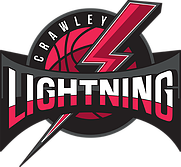              Crawley Lightning Ladies Basketball Club                                 Club Vision 2017/18Crawley Lightning Basketball Club looks to have a strong team of women that share a passion for basketball, don't mind looking like a sweaty mess and want to make some new friends. The club competes within the Sussex league as two teams- Lightning and Thunder. We are devoted to creating a club of skilled and developing players that share a love of basketball.The Lightning team is a competitive, experienced team that plays to win games, aiming to win the league. Although court time is important for progression, it is just as important to attend training. Therefore, court time may be dependent on performance and commitment to training and will ultimately be decided on by the coach.​Thunder is our development team that provides valuable game time whilst playing competitively in the league. The team will be comprised mainly of beginner or developing players and experienced players who wish to play for enjoyment, in a slightly less competitive way. Winning may not always be Thunder's main focus, but enabling all players to gain valuable game experience is. Court time is important for developing players so it will be shared, but may not be equal. This will be dependent on commitment to training and coaches judgement. The ultimate aim for Thunder is that the experienced players will support developing players which will eventually enable them to feed into lightning.